SHARYLAND HIGH SCHOOLEnglish I CP 2019-2020Miss Rosario Palacios			Room 142(956) 580-5300 Ext. 1327			mpalacios@sharylandisd.orgConference: 8:07-9:37 am			Tutoring: Tue. & Thur. 7:25-7:55 a.m.Class Schedule:English I Course Objectives:  This course will develop students’ academic skills in: Reading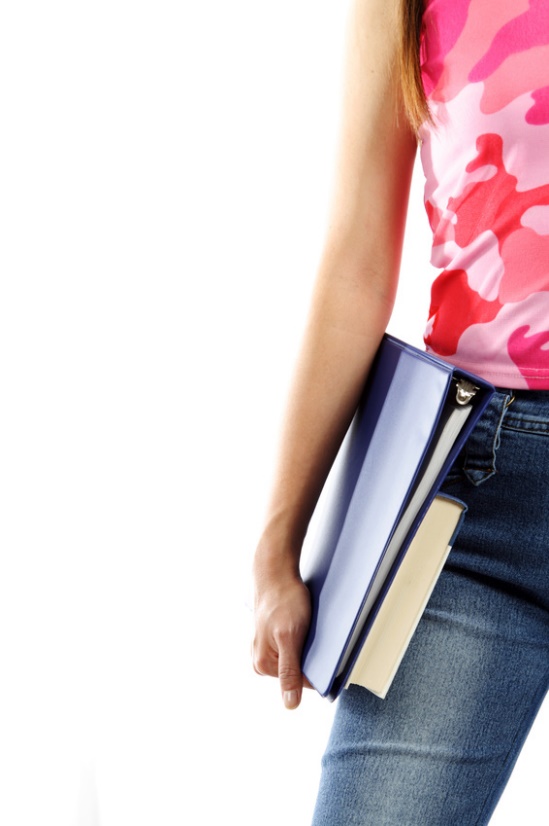 Literary: Fiction, Poetry, Drama, & Literary NonfictionInformational: Expository, Persuasive, Procedural, & Non-VisualWritingThe Writing ProcessExpository Persuasive & Procedural WritingOral & Written ConventionsAcademic LanguageHandwriting, Capitalization & PunctuationSpellingResearchResearch Plan, Gathering Sources, Synthesizing Information, & Organizing & Presenting IdeasListening & SpeakingIndividual & TeamworkEvaluation Methods and Grading Criteria:60% -Major Grades: This includes tests, research paper(s), major projects, essays, & benchmarks40% -Minor Grades: This includes homework, daily exercises, quizzes and in-class checks Late Work:All students will be given 3 additional days to make up a major assignment if late (with a progressive grade penalty of 10 points per day).Classroom Rules and Procedures:-Upon arriving to class every day, students will sit in their assigned seats and begin the daily     assignment, which will be listed on the board.-Students will maintain respect for the teacher, as well as fellow classmates, at all times.-No food or drinks (Water is ok).-Students will raise their hands to speak in class. -Keep classroom neat and clean.-Bring all materials to class. -No Cell Phones!!-ALWAYS   do your    BEST!Absences:Students with an EXCUSED absence (including off-campus suspension) will have the opportunity to make up missed work at the rate of one day for one day missed, with a maximum of five days. Students who are absent but had prior notice of a major or minor assignment must complete the assignment on the first day back to school. Student will receive a zero for any major or minor assignment not made up within the allotted time.  Students with an UNEXCUSED absence may not make up missed work. Group Work:Learning will be a collaborative effort in this classroom. I expect you to respect your fellow classmates. You will disagree with one another from time to time, but it is important to respect the opinions of others at ALL times. Disrespect is unacceptable. Classroom Policies on all Writing Assignments:Many of our writing assignment in this class will be shared with your peers through writing workshops or in-class activities. This means that your classmates will be reading your writing. Be conscious of the subject matter in your writing. ALL writing assignments are to be written legibly or typed in Times New Roman, 12 pt. font.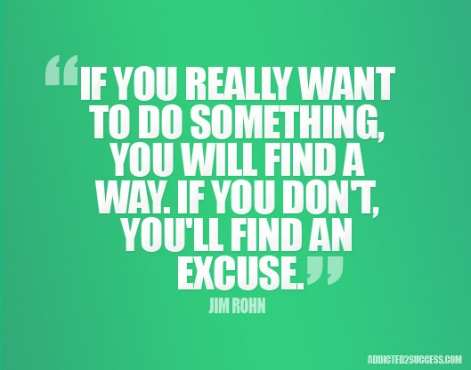 Bring to Class Everyday:Blue/black pensPencilsSchool paperGood attitude BlockClassTime1Conference8:07-9:372English I CP9:44-11:143JV/Freshmen Tennis11:21-12:514English III CP1:33-2:185Varsity Tennis2:30-4:00